Příloha č.1 ke Smlouvě o poskytování služeb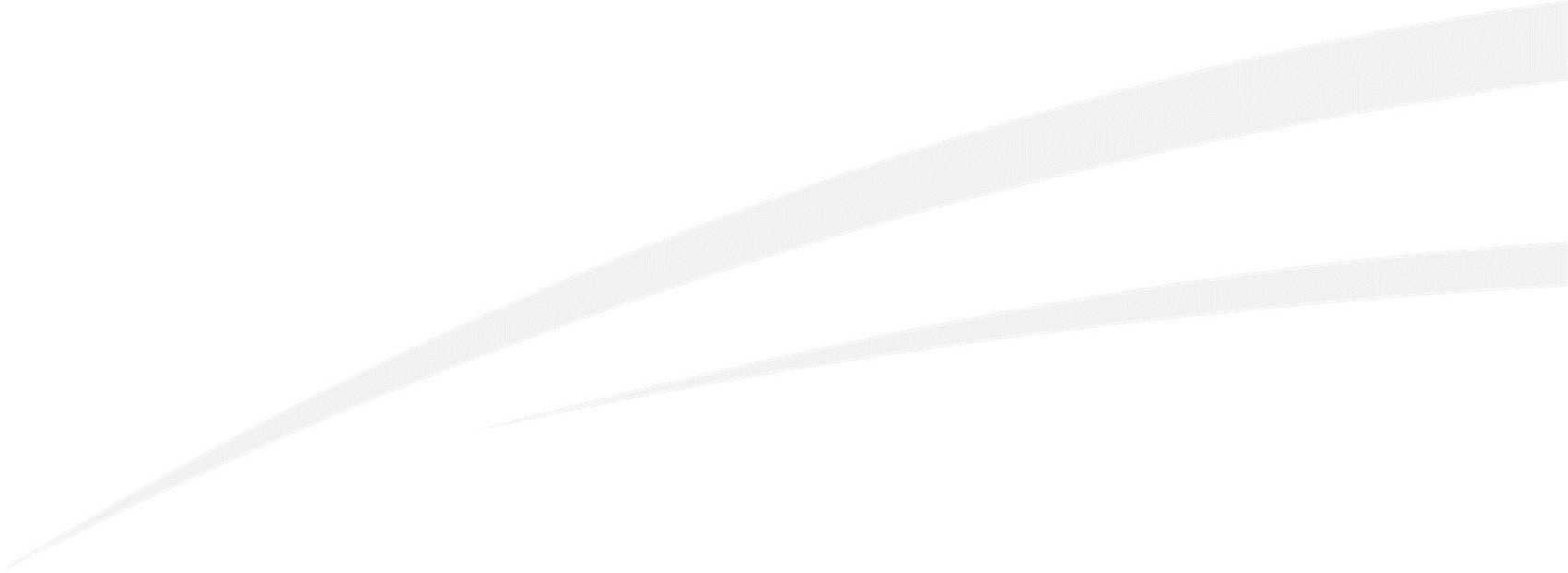 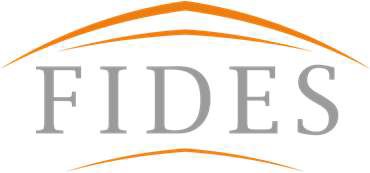 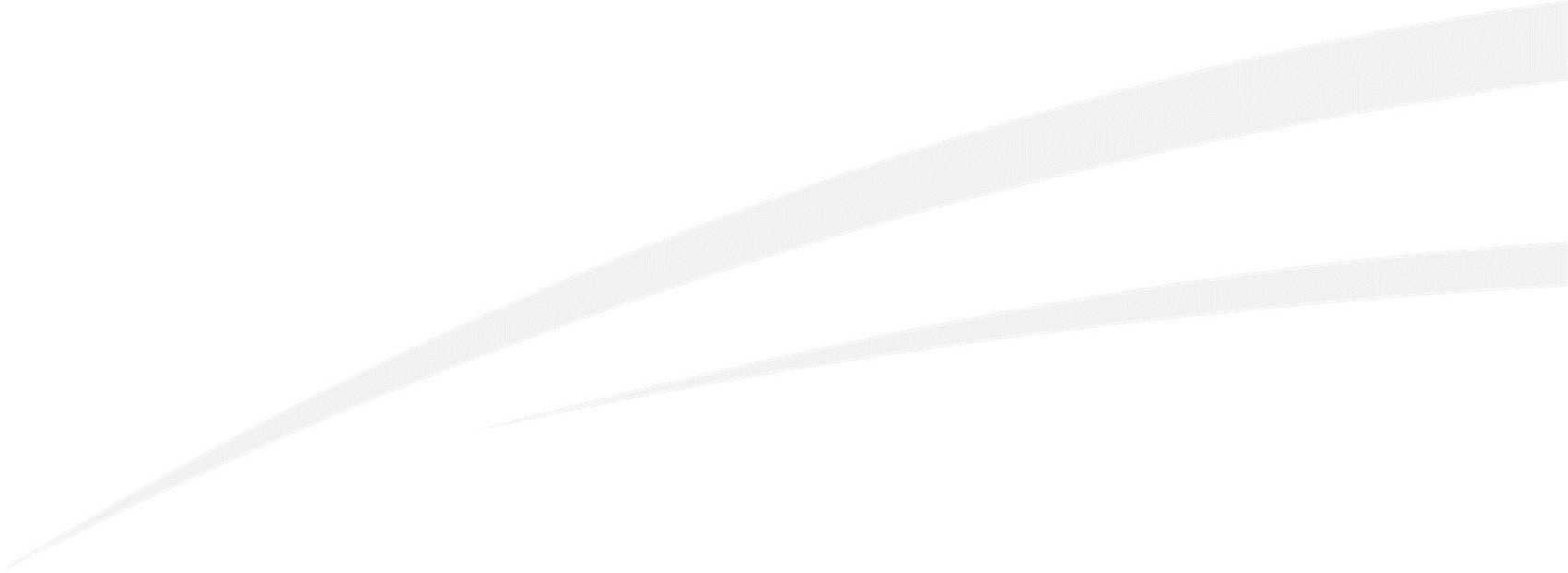 Technická specifikace služby servisu a revizí pro technologie slaboproudu a bezpečnostních systémů instalovaných v objektu Historické budovy Národního muzea v Praze 1Specifikace zařízeníNíže jsou popsány rámcově jednotlivé kapitoly předmětné technologie s tím, že přesná specifikace každé jednotlivé technologie je stanovena souborem dokumentace skutečného provedení.Elektrická požární signalizace (EPS)Ústředna/y, kabelová vedení, vstupně-výstupní prvky, automatická a tlačítkové hlásičeEvakuační rozhlas (EVR)Ústředna, sestava zesilovačů, kabelové vedení a reproduktoryKamerový systém (CCTV)Kamery, záznamové zařízení, disková pole, prvky klientského pracoviště, aktivní prvky, kabelová vedeníPřístupový systém (ACS)Modulární systém s decentralizovanou architekturou a integrovaným systémem PZTS. Součástí systému jsou také bezkontaktní čtečky ve standardu Mifare. Systém pracuje s databází SQL, která je spravována z klientských stanic. Konektivita je zajištěna po IP v rámci klientské datové sítě. (pro správnou funkci systému je zapotřebí pravidelně udržovat a zálohovat databázi)Elektrický zabezpečovací systém (EZS) / Poplachový zabezpečovací a tísňový systém (PZTZ)Modulární systém s decentralizovanou architekturou a integrovaným systémem ACS. Systém je rozdělen na objektovou a předmětovou ochranu, kdy objektová ochrana je realizována drátovými detektory a pro předmětovou ochranu je systém rozšířen o bezdrátovou nadstavbu, která je kontinuálně upravována dle aktuálních potřeb Muzea (ochrana expozic dočasných výstav). Systém obousměrně komunikuje s grafickou nadstavbou.Grafická nadstavbaVizualizační rozhraní a prostředí všech výše uvedených bezpečnostních slaboproudých systémů budovy (EPS, CCTV, ACS, PZTS)Příloha č.1 ke Smlouvě o poskytování služebSpolečná televizní anténa (STA)Systém společné televizní antény je v objektu řešen jako plně digitalizovaný pomocí IPTV (VLAN IPTV). Navrhované řešení příjmu televizních programů jak terestriálních, tak satelitních společně využívá rozvodů strukturované kabeláže (plně digitalizované řešení pomocí formátů MPEG-2). Příjem TV vysílání je možný pomocí IP set-top-boxu a nebo pomocí PC.Stanice domácího vrátnéhoVnější komunikátory jsou rozmístěny u personálního vstupu a ve sloupku u vjezdu do parkingu. Jedná se o IP stanice komunikující v rámci stávající PBX.Předmět plněníSlaboproudEPS kontrola provozuschopnosti, kontrola za provozu, koordinační zkouška ve smyslu Vyhl. 246/2001Sb.činnosti revizního technika elektrické požární signalizace (EPS) ve smyslu příslušné normy, kontrola provozuschopnosti zařízení ve smyslu Vyhl.MV246/2001Sb.servisní činnost na systému dle pokynů výrobce/dodavatele (pokud je stanoveno smlouvou)Evakuační rozhlas, servisní prohlídka, kontrola provozuschopnosti ve smyslu Vyhl. 246/2001Sb.kontrola stability uložení reproduktorůvizuální kontrola uložení kabelážekontrola slyšitelnosti a srozumitelnosti v rámci jednotlivých zónzkouška algoritmů ústřednykontrola automaticky generovaných hlášeníkontrola oteplení hlavních komponent systému (ústředna, zesilovače)činnost servisního technika dle dalších specifických požadavků výrobce zařízeníkontrola provozuschopnosti zařízení ve smyslu Vyhl.MV246/2001Sb.CCTV, servisní prohlídkaservisní činnost na systému dle pokynů výrobce/dodavatele (pokud je stanoveno smlouvou)kontrola stavu kamerkontrola záznamového zařízeníservisní prohlídka rackových komponentvizuální kontrola uložení kabelážeACS, servisní prohlídkaservisní činnost na systému dle pokynů výrobce/dodavatele (pokud je stanoveno smlouvou)kontrola stavu ústřednykontrola provozních parametrů zdrojůPříloha č.1 ke Smlouvě o poskytování služebkontrola stavu čtečekkontrola mechanického upevnění čtečekkontrola stavu kontrolerůkontrola odezvy přístupové funkcekontrola softwarekontrola klientského PCEZS, servisní prohlídkaservisní činnost na systému dle pokynů výrobce/dodavatele (pokud je stanoveno smlouvou)kontrola stavu ústřednykontrola stavu detektorůkontrola mechanického upevnění detektorůkontrola softwareGrafická nadstavba, servisní prohlídkaservisní činnost na systému dle pokynů výrobce/dodavatele (pokud je stanoveno smlouvou)kontrola stavukontrola softwarekontrola integrovaných bodů 1:1činnosti revizního technika ve smyslu příslušné normy, kontrola provozuschopnosti zařízení ve smyslu Vyhl.MV246/2001Sb.STA, servisní prohlídkavizuální kontrola stavu vedeníkontrola uložení anténní sestavynamátková orientační měření poskytovaného signálu v připojovacích místechStanice domácího vrátného, servisní prohlídkakontrola stavu komunikátorůkontrola upevnění komunikátorůkontrola audio/vide funkcí z jednotlivých lokacízkouška funkčnosti aktivace ovládáníPříloha č.2 ke Smlouvě o poskytování služebPoložkový rozpočetCeny jsou uvedeny bez DPHLegenda (pro položky periodicita):	1 provádění  1x ročně2 provádění  2x ročně 12 prováděn	1x měsíčněTechnická specifikace jednotlivých položek je uvedena v příloze č. 1 Technická specifikace služe, Smlouvy o poskytování služeb.V nabídkové ceně jsou zahrnuty veškeré náklady nutné k plnění předmětu veřejné zakázky, a že uvedené ceny jsou nejvýše přípustné a nebudou překročeny,Uvedené hodnoty v tabulce výše odpovídají skutečnosti a jsou pravdivé.Příloha č.3 ke Smlouvě o poskytování služeb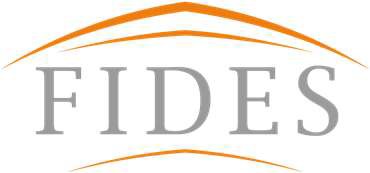 SEZNAM PODDODAVATELŮVeřejnou zakázku s názvem „Servis a revize pro technologie slaboproudu instalované v objektu Historické budovy Národního muzea“, bude plnit část předmětu uvedené veřejné zakázky níže uvedenou obchodní společností:ČinnostPeriodicitaCena za úkon a perioduCena za rokPoznámkaza rokKčKčSlaboproud776 380 KčEPS, servisní prohlídka, kontrola provozuschopnosti, zkouška činnosti za provozu ve smyslu Vyh. 246/2001Sb.2155 800 Kč311 600 KčEVR, servisní prohlídka, kontrola provozuschopnosti, zkouška činnosti za provozu ve smyslu Vyh. 246/2001Sb.220 500 Kč41 000 KčCCTV, servisní prohlídka177 080 Kč77 080 KčACS, servisní prohlídka130 600 Kč30 600 KčEZS, servisní prohlídka1142 800 Kč142 800 KčGrafická nadstavba, servisní prohlídka1158 300 Kč158 300 KčSTA, servisní prohlídka15 000 Kč5 000 KčStanice domácího vrátného, servisní prohlídka110 000 Kč10 000 KčDalší službyHavarijní služba 24/7 s nástupem do 2 hodin od nahlášení1210 000 Kč120 000 KčCelková cena za 1 rok bez neuvedeného spotřebního materiálu896 380 KčCelková cena za 4 roky bez neuvedeného spotřebního materiálu3 585 520 Kč3 585 520 KčIdentifikační údaje poddodavateleIdentifikační údaje poddodavateleIdentifikační údaje poddodavatelePoddodavatel prokazuje část kvalifikaceúčastníkaOdhad objemu poddodávky z celkového objemu zakázkySpecifikace prací realizovaných poddodavatelem/ specifikace části kvalifikace prokazované poddodavatelemObchodní firma/ jménoa příjmeníIČOSídloANO x NE% nebo Kč a slovní popisSpecifikace prací realizovaných poddodavatelem/ specifikace části kvalifikace prokazované poddodavatelemARYKA IN- WEST a.s.267 22 411Praha 9 - Vysočany,Na Harfě 1/203, PSČ 19000ANO76 000,- Kč / Kontrola provozuschopnosti zařízení C4 s četností 2x do rokaKontrola provozuschopnosti zařízení C4 ve smyslu Vyhlášky č.246/2001 Sb., vyhláška o požární prevenci